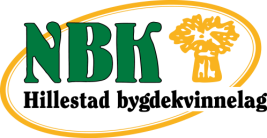 Referat fra møte  på Bygdestua  mandag 8.10.2018 Anne Berit ønsket 18 bygdekvinner velkommen Hun rettet en stor takk for innsatsen til alle som bidro til et vellykket marked. Økonomisk ble det også meget vellykket( ca 45000)Som innledning til å minnes Hanna Marie Hillestad, som døde for kort tid sidensang vi Nærmere deg min Gud 2 vers. Anne Berit fortalte litt om alt Hanna Marie har betydd for laget, hun var æresmedlem på alle nivåer; lokalt, fylkes,- og landsplan. Vi mintes hennemed lys og 1 minutt stillhet. Vi har fått to nye medlemmer i laget. Hilde Øvsthus, Hanne Onsvåg. Hanne var tilstede ogble ønsket  varmt velkommen.Bente Charlotte Gausen fra Kirkens Bymisjon fortalte om arbeidet i Holmestrand, det nyeste av stedene Bymisjonen driver i Vestfold. De ønsker å jobbe med de som andre synes er utenfor og heller slitsomme og ønsker å møte alle med respekt , likeverd og omsorg for hele menneske . De driver Møtestedet i Holmestrand, har arbeidstiltak rundt i byen og har mange planer om hva de ønsker å gjøre videre. Aksjonen med oransje  skjerf ,for et varmere samfunn, hadde også mange hos bidratt til. Ca 25 flotte skjerf er strikket og ble overlevert, til bruk for de som trenger det og for å vise solidaritet. Etter at hun var gått for å delta på at annet møte, ble referatet fra sist møte lest av sekretæren. I kaffepausen denne kvelden var det "restefest", med pølser fra markedet og byggkrem som Torunn hadde laget, dermed markerer vi også NBK råvareaksjon i 2019 som er Bygg. Andre lagssaker: Mannekengoppvisning fra Husfliden vår 2019?Skal vi ha det sammen med vevgruppa og leie Fjellhall og innby andre BK lag og andre?Vi satser på Onsdag i april 10 ,før påske  Nytt prosjekt- Tradisjonsmatskolen.NBK har fått støtte fra Sparebankstiftelsen til å gjennomføre prosjektet Tradisjonsmatskolen. Pengene skal brukes til å økekunnskapen om norsktradisjonsmat og lokale råvarer, gjennom praktiske matkurs.Sammen skal vi legge til rette for å styrke organisasjonens kompetanse gjennom kurs for kursholdere og gjennomføring av kurs i regi av lokale bygdekvinnelag. Lokallag kan søke om 5000 kr,- i støtte.Vårt medlem Ingvild Stomsvik Pedersen har fått spørsmål fra NBK om å være med på dette, og hun har takket ja. Flott at vårt lag er med på dette.Guatamala – vårt nye prosjektland.Fra 2019 – 21 har NBK i partnerskap med Utviklingsfondet valgt ut Guetemala som nytt prosjektland. Målet med prosjektet er å bekjempe sult og fattigdom gjennom fokus på organisering, likestilling, bærekraftig matproduksjon og styrking av livsgrunnlaget for kvinnelige bønder.Organisasjonsopplæring i lokallagene.For å styrke organisasjonskompetansen for alle tillitsvalgte i lokallaget. NBK har laget et kursopplegg som blir kalt Organisasjonsskolen.Vedtak fra landsstyret 2018:Ny politisk plattform og arbeidsplan for 2019-2020Dette er fellesdokument som viser hva NBK står for og hvordan vi i praksis kan arbeide for å få gjennomslag og nå være mål. Vi oppfordres til å bruke dette aktivt.Ingen endring av sentral kontingent for 2019, det blir da felles kontingent for hele landet. Anne Berit gjorde rede for de ulike endringene.Fra VBK har invitasjon til Bygdekvinner på lading  1-2 feb 2019 på hotell Wassilioff i Stavern.Påmelding innen 17 des . Dette er noe å tenke på, vi kommer tilbake om dette på nestemøte. Under loddsalget, der pengene denne kvelden gikk til KIrkens Bymisjon Holmestrand, kom det inn kr 1720+ vipps. Vi runder oppover og sender kr 2000 til dem fra oss. Til slutt takket Anne Berit vertinnene  de som hadde med gevinster.